第七届眼动数据处理班思影科技将于2020年4月9日-- 2020年4月13日(周四--下周一)在南京举办第七届眼动数据处理班（详见课表安排）。1、培训简介眼动技术在心理学、工程和临床实践等领域取得了广泛的应用。如在婴幼儿研究上，由于婴幼儿无法或准确地表达自己的思想及完成一些认知任务，眼动技术被广泛应用于这类群体中，揭示了许多令人振奋的结果，并有多篇相关文章发表在Nature、Science等国际一流期刊上。另外眼动在阅读、消费行为及人因工程上也有着广泛的应用。目前，虽然相当多的单位购置了眼动仪，但对于眼动知识并不充分了解，缺乏专业的眼动数据处理技术，一些常用统计也难以实施、不能输出漂亮的结果图。鉴于此，我们希望通过此次学习使相关科研人员更深入地了解眼动，并带来数据处理上的进步。扎实掌握眼动数据处理技术是心理、认知研究的关键，为此，思影科技拟举办眼动数据处理班，通过手把手教学，帮助相关领域科研人员快速掌握眼动数据处理技术，提高眼动数据处理水平。扎实掌握眼动数据处理技术是心理、认知研究的关键，为此，思影科技拟举办眼动数据处理班，通过手把手教学，帮助相关领域科研人员快速掌握眼动数据处理技术，提高眼动数据处理水平。2、培训对象与内容此次培训的对象是希望利用眼动技术进行心理、认知、工程学研究的医生、高校教师与在校学生等，思影科技一直坚持小班教学的方式，并配备教辅人员，后续提供在线支持，及时解决学员数据处理中存在的问题。内容主要包括：R/Rstudio基础与入门，眼动基本原理及实验设计，眼动事件及眼动指标介绍，R/RStudio处理眼动数据，眼动数据清洗、统计，ggplot2数据可视化，使用iDynamic计算眼动时程指标和眼动熵等。注：如方便，请于会议开始前一天到达会场（10:00 - 20:00）熟悉场地及安装软件、拷贝资料等事宜。3、课程安排4、培训人数此次培训限定人数28人左右，报名敬请从速。5、培训地点南京市秦淮区中山南路315号瑞华大厦2404，具体见会议指南。6、培训费用所有参会人员3200/人（含资料费、培训费，交通及食宿费自理）。7、报名方式请将报名回执发送至：syfmri@163.com8、缴费方式银行转账（转账信息见回执表）或者支付宝（syfmri@163.com，户名：南京思影科技有限公司），也可现场刷公务卡或微信信用卡，如需其他缴费方式，请与我们联系，联系方式见下文，谢绝录像，主办方提供发票。9、联系方式联系人：杨晓飞。电话：025-86703770/18580429226咨询微信号：siyingyxf或1996207406310、备注请各位学员自带笔记本电脑Windows64位系统（（推荐win10)、i5及以上、8G内存、50G剩余存储空间等基本配置；如无特殊情况请不要带苹果电脑，如确实只能用苹果电脑，苹果Mac电脑请提前使用Bootcamp加装Windows64位系统）；学员自己有数据的可以带3-5例进行现场处理；请将回执表发送至syfmri@163.com并及时缴费，便于安排。报名回执表注：请完整填写回执表后回传给我们，以便给你发送确认函，谢谢支持！11、在线支持服务思影科技将为参加培训的学员提供免费的在线支持与合作，确保学员能够熟练掌握脑电数据处理方法。12、培训人员简介：王乾东，北京大学前沿交叉学科研究院在读博士研究生。目前主要采用眼动和近红外脑成像技术探究自闭症儿童的认知发展。已有5年多的Eyelink和Tobii眼动仪的使用经验。能够熟练运用Matlab和Python进行眼动实验的编程及数据处理。至今共有9篇眼动文章发表在本领域内的国内外期刊上，其中一作7篇。陆昊阳，北京大学前沿交叉学科研究院在读博士研究生。目前研究主要采用行为研究与计算建模的方法研究孤独症儿童及成人的推断决策过程及其他认知功能。能够熟练运用Matlab进行眼动的实验编程，并已有5年以上使用R进行数据处理、分析以及可视化的经验。目前正进行一项基于眼动与行为指标的决策实验。参与数个项目的数据分析和处理，其成果发表在国外SSCI以及国内权威和一级心理学期刊上。吴国伟，硕士，思影科技高级工程师。王梦如，硕士，思影科技高级工程师。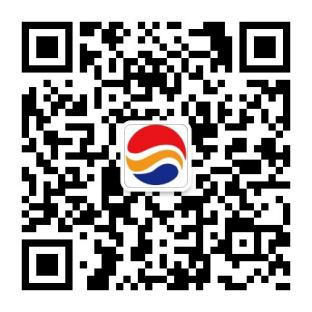 微信扫码关注思影科技，获取最新脑影像资讯时间时间课程名主要内容第一天吴国伟4.9上午R/RStudio基础与入门（一）R/RStudio界面简介R的基本命令R的数据结构（向量、矩阵、数据框、因子化等）及其创建、访问和修改R的代码脚本、函数的编写和修改第一天吴国伟4.9下午R/RStudio基础与入门（二）控制流（If/For等）眼动数据处理相关包、函数介绍基本的绘图功能（plot/abline/title/legend等）第二天王乾东4.10上午眼动基本原理及实验设计原理（e.g.,仪器、眼动记录误差、校准）数据记录实验设计及常用实验范式介绍眼动的应用（详讲心理学中的应用）原始数据介绍第二天王乾东4.10下午常用动眼事件及眼动指标介绍常用动眼事件（注视点、眼跳等）介绍及计算方法常用眼动指标（兴趣区内注视时间、注视点个数、首注视点、眼跳幅度、潜伏期指标等等）介绍及计算方法第三天陆昊阳王梦如4.11上午眼动数据数据清洗学习R中Tidyverse系列包以进行数据清洗第三天陆昊阳王梦如4.11下午眼动数据数据清洗实践使用R进行统计分析使用Tidyverse系列包以进行数据清洗学习使用R进行各类统计分析方法1第三天陆昊阳王梦如4.11晚上课程小结与回顾使用R语言眼清洗眼动数据第四天陆昊阳王梦如4.12上午使用R进行统计分析：ggplot2:数据可视化学习使用R进行各类统计分析方法2学习ggplot2等包进行更生动的数据可视化1第四天陆昊阳王梦如4.12下午ggplot2:数据可视化实践使用ggplot2等包进行更生动的数据可视化2答疑第四天陆昊阳王梦如4.12晚上课程小结与回顾使用R语言对眼动指标可视化第五天吴国伟4.13眼动处理全流程的R语言学习学习流程化处理眼动数据完善数据结构明晰、数据清理、描述统计、统计检验，图表制作的完整处理流程第五天吴国伟4.13使用iDynamic计算眼动时程指标和眼动熵学习眼动时程计算的意义学习如何使用iDynamic计算眼动时程学习眼动熵的意义学习如何使用iDynamic计算眼动熵单位名称、税号（发票抬头）姓名性别邮箱电话号码科室/专业缴费方式□转账  □支付宝  □现场刷卡  □微信信用卡（请选择在□打√）□转账  □支付宝  □现场刷卡  □微信信用卡（请选择在□打√）□转账  □支付宝  □现场刷卡  □微信信用卡（请选择在□打√）□转账  □支付宝  □现场刷卡  □微信信用卡（请选择在□打√）□转账  □支付宝  □现场刷卡  □微信信用卡（请选择在□打√）银行信息户名：南京思影科技有限公司账号：125909558210401开户银行：招商银行股份有限公司南京中山南路支行户名：南京思影科技有限公司账号：125909558210401开户银行：招商银行股份有限公司南京中山南路支行户名：南京思影科技有限公司账号：125909558210401开户银行：招商银行股份有限公司南京中山南路支行户名：南京思影科技有限公司账号：125909558210401开户银行：招商银行股份有限公司南京中山南路支行户名：南京思影科技有限公司账号：125909558210401开户银行：招商银行股份有限公司南京中山南路支行汇款备注第七届眼动数据处理班+姓名第七届眼动数据处理班+姓名第七届眼动数据处理班+姓名第七届眼动数据处理班+姓名第七届眼动数据处理班+姓名